 “海尔洗衣机杯”智慧洗护双创大赛比赛说明（暂行）一、大赛宗旨为全面贯彻党的十八届四中、五中全会精神和习近平总书记系列重要讲话精神，以“创新创业，成长成才”为主题，以深化大学生创业实践为导向，携手打造“大众创业、万众创新”的生动局面，现面向全国高校开展“海尔洗衣机杯”智慧洗护双创大赛，为大学生群体的创业道路提供资源支持，孵化创新创意梦想，扶持大学生自主创业。本次比赛围绕与日常生活相关的产品进行创意设计，以培养大学生创新思维能力、创意设计能力与团队协作精神，吸引和鼓励广大学生积极参加课外科技活动，为强能力、高素质的优秀人才脱颖而出搭建平台为宗旨，快速提升中国高校的创新、创业氛围，促进“中国创新人才”培养。二、组织单位主办单位：教育部学校规划建设发展中心承办单位：中企国教技术培训（北京）中心协办单位：山东省校企合作促进会支持单位：青岛海尔洗衣机有限公司技术支持：万企千校网（www.uec.org.cn）三、大赛形式1.大赛为作品赛，参赛者以提交作品的形式参赛，每个队伍不超过三名学生队员和两位指导教师。2.每个参赛团队，限定一个作品参赛，一个学生只能参加一个队伍，一名指导教师最多指导三支队伍。3.各参赛队登录大赛官网（http://www.uec.org.cn）报名，获取队伍编号。4.参赛人员在指定时间内按要求完成产品设计，并将产品的相关文档、资料通过线上方式提交到竞赛专区。具体方式：进入竞赛专区，账号登陆（首次进入需注册账号），上传作品。四、参赛对象（一）.参赛人员普通高等学校，中等职业学校在校生,专业不限。（二）.参赛人员基本能力要求1.能够使用相关设计软件，表现形式不限；2.优秀的团队协作精神，良好的书面表达能力；3.可进行相应的项目解说能力。五、大赛说明及评审方式（一）.大赛主题大赛主题为：创新创业，成长成才。（二）.评委组成 1.专家评审委员会；2.海尔创客实验室、海尔洗衣机平台；3.在线网友。（三）.大赛选题1.技术课题：技术解决方案、工业设计创意；2.交互课题：交互方案、社群运营;3.设计课题：创意设计、洗护解决方案；4.其他课题。具体的课题项目将会在竞赛专区持续更新发布。（课题数量持续更新至6月30日。）（四）.初赛评选标准1.交付齐套性：不按照下面要求完整提交的，将取消评选资格。（1）.完整的设计说明书： 	1）.文稿说明（500字以上）	2）.PPT演示说明（2）.作品原型：若是硬件必须有实物原型或者有一个视频演示；若是软件至少要出一个demo。2.评分标准（满分100分）（1）.设计说明书（10分）写作水平 3分：论点鲜明、论据充分、条理清晰、语言流畅。写作规范 5分：符合学术设计说明的基本要求。用语、格式、图表、数据、量和单位、各种资料引用规范化，符合标准。对参赛作品的名称、设计方案、设计思路、功能、特点及使用情境进行简要的书面阐述。所有分析必须来源于使用过程中的问题，理性分析。设计说明篇幅 2分：500字以上。（2）.作品（60分）创新性 15分：新的设计概念、使用方式、特殊功能的实现、新材料的应用及搭配使用等。可操作性 15分：是否可以满足人们的使用要求；考虑其成本、结构和功能，能够在未来投产。用户体验 15分：所有设计是经过用户体验分析，能够解决生活中的实际问题。设计表现 15分：能够结合设计有恰当的设计表达，清晰阐述设计思想。（3）.网络投票（30分）:2017年6月5日— 11月9日，网友可登陆竞赛专区为喜爱的作品投票。评审委员会与海尔创客实验室会在投票结束后按投票的数量计算分数。（五）.决赛评审方式决赛由作品演示及答辩、网络投票两部分构成。具体评分标准构成如下：1.作品演示及答辩 （1）.设计说明书（10分）写作水平 3分：论点鲜明、论据充分、条理清晰、语言流畅。写作规范5分：符合学术设计说明的基本要求。用语、格式、图表、数据、量和单位、各种资料引用规范化，符合标准。对参赛作品的名称、设计方案、设计思路、功能、特点及使用情境进行简要的书面阐述。所有分析必须来源于使用过程中的问题，理性分析。设计说明篇幅 2分：500字以上。（2）.作品（40分）创新性 8分：新的设计概念、使用方式、特殊功能的实现、新材料的应用及搭配使用等。可操作性 8分：是否可以满足人们的使用要求；考虑其成本、结构和功能，能够在未来投产。用户体验 8分：所有设计是经过用户体验分析，能够解决现实生活中实实在在问题的。设计表现 8分：能够结合设计有恰当的设计表达，清晰阐述设计思想。介绍作品功能的PPT文件或视频录像（3分钟之内）8分。（3）.决赛综合表现（20分）功能展示   5分功能陈述   5分现场答辩   10分2.网络投票（30分）:2017年11月11日— 12月1日，投票功能将重新开放，网友可继续为进入决赛的作品投票。评审委员会与海尔创客实验室会在投票结束后按投票的数量（含初赛得票数）计算分数。六、奖项设置1.本项赛事设全国一、二、三等奖若干名（名额视实际参赛规模而定），并根据各校报名和获奖情况，面向各组织单位颁发组织奖，面向指导老师颁发优秀指导教师奖等。2.海尔创洗衣机设立奖项（1）.最具商业价值奖1队（2）.最佳人气奖(根据网络投票得分评出)3队（3）.最佳院校组织奖（根据学校参赛队伍数量评出）3队。（4）.参赛作品进入决赛的队伍，将有机会赴青岛参观海尔文化展、海尔大学，大赛中的优秀作品将有机会获得海尔洗衣机平台的资源支持，项目得到进一步孵化的可能，如果产品上市销售将获得利益分享。优秀作品的选手也将有机会到海尔洗衣机平台创业或工作。（5）.到海尔创客实验室大赛页面参与投票的，每天可参与抽奖，有机会获得电影票、咕咚洗衣机、洗衣片等精美奖品。将大赛详情页面、或图文内容分享到朋友圈的，将额外获得1次抽奖机会。七、附注1.大赛流程提交回执：2017年6月1日- 9月30日
    在线报名：2017年6月20日—10月15日作品提交：2017年6月5日- 10月24日网络投票：2017年6月5日— 11月9日产品初审：2017年 11月1日- 11月9日公布决赛名单：2017年11月10日网络投票：2017年11月11日— 12月1日现场决赛：2017年12月2日-3日颁奖典礼：2017年12月4日2.联系方式组委会秘书处：王秀秀电话：010-66083178  邮箱：wangxiuxiu@uec.org.cn海尔洗衣机：杨瑾电话：0532-88936213邮箱：yangjin@haier.com3. 及时了解大赛动态，请扫描下方二维码关注公众号。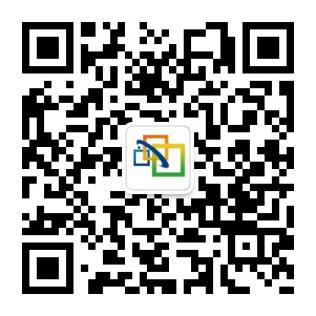 